 «О бюджете сельского поселения Еремеевский сельсовет муниципального района Чишминский район Республики Башкортостан  на 2020 год и на плановый период 2021 и 2022 годов»Совет сельского поселения Еремеевский сельсовет  муниципального района Чишминский район  Республики Башкортостан РЕШИЛ:1. Утвердить основные характеристики бюджета сельского поселения Еремеевский сельсовет муниципального района Чишминский район Республики Башкортостан на 2020 год:           а) прогнозируемый общий объем доходов бюджета сельского поселения Еремеевский сельсовет  в сумме 5 645,8 тыс. руб.; б)  общий объем расходов бюджета сельского поселения  в сумме  5 645,8  тыс. руб.;в) дефицит (профицит) бюджета сельского поселения  0,0 тыс. рублей;2. Утвердить основные характеристики бюджета сельского поселения Еремеевский сельсовет  муниципального района Чишминский район на плановый период 2021 и 2022 годов:а) прогнозируемый общий объем доходов бюджета сельского поселения  на 2021 год  в сумме  4 510,4 тыс. руб. и на 2022 год в сумме  4 631,5 тыс. руб.;б)  общий объем расходов бюджета сельского поселения  на 2021 год  в сумме  4 510,4 тыс. руб., в том числе условно утвержденные расходы в сумме 106,0 тыс. руб. и на 2022 год в сумме 4 631,5 тыс. руб., в том числе условно утвержденные расходы в сумме 207,0 тыс. руб.в) дефицит (профицит) бюджета сельского поселения на 2021 год в сумме 0,0 тыс. руб. и на 2022 год  в сумме 0,0 тыс. руб.3. Установить, что при зачислении в бюджет сельского поселения Еремеевский сельсовет,  безвозмездных поступлений в виде добровольных взносов (пожертвований) от юридических и физических лиц для казенного учреждения, находящегося в ведении соответствующего главного распорядителя средств бюджета сельского поселения Еремеевский сельсовет, на сумму указанных поступлений увеличиваются бюджетные ассигнования для последующего доведения в установленном порядке до указанного казенного учреждения лимитов бюджетных обязательств для осуществления расходов, соответствующим целям, на достижение которых предоставлены добровольные взносы (пожертвования).4. Утвердить перечень главных администраторов доходов бюджета сельского поселения Еремеевский сельсовет  муниципального района Чишминский район  Республики Башкортостан согласно приложению 1  к  настоящему Решению.Утвердить перечень главных администраторов источников финансирования дефицита бюджета сельского поселения Еремеевский сельсовет  и закрепить за ними основные источники финансирования дефицита бюджета сельского поселения Еремеевский сельсовет согласно приложению 2 к настоящему Решению.5. Установить поступления доходов в бюджет сельского поселения Еремеевский сельсовет:а)  на 2020 год согласно приложению 3 к настоящему Решению;б) на плановый период 2021 и 2022 годов согласно приложению 4 к настоящему Решению.6. Установить предел общего объема бюджетных средств на предоставление отсрочки или  рассрочки по уплате местных налогов, пеней и штрафов в бюджет сельского поселения Еремеевский сельсовет  на 2020 год  в сумме 50 тыс. руб., на 2021 год в сумме 55 тыс. руб. и на 2022 год в сумме 60 тыс. руб.7. Средства, поступающие во временное распоряжение получателей средств бюджета сельского поселения Еремеевский сельсовет, учитываются на счете, открываемом сельскому поселению  в кредитных организациях с учетом положений бюджетного законодательства Российской Федерации, с отражением указанных операций на лицевых счетах, открытых получателям средств бюджета сельского поселения Еремеевский сельсовет.8. Утвердить в пределах общего объема расходов бюджета сельского поселения Еремеевский сельсовет, установленного пунктом 1 настоящего Решения, распределение бюджетных ассигнований сельского поселения:1) по разделам, подразделам, целевым статьям (муниципальным программам и непрограммным направлениям деятельности) и группам  видов расходов классификации расходов бюджетов:а)  на 2020 год согласно приложению 5 к настоящему Решению;б) на плановый период 2021 и 2022 годов согласно приложению 6 к настоящему Решению;2) по целевым статьям (муниципальным программам и непрограммным направлениям деятельности) группам расходов классификации расходов бюджетов:а) на  2020 год согласно приложению 7 к настоящему решению;б) на плановый период 2021 и 2022 годов согласно приложению 8 к настоящему решению.9. Утвердить ведомственную структуру расходов бюджета сельского поселения:а)  на 2020 год согласно приложению 9 к настоящему Решению;б) на плановый период 2021 и 2022 годов согласно приложению 10 к настоящему Решению.10.1. Установить, что субсидии в 2020-2022 годах из бюджета сельского поселения Еремеевский сельсовет   предоставляются главными распорядителями средств бюджета сельского поселения Еремеевский сельсовет на безвозмездной и безвозвратной основе в пределах предусмотренных ассигнований по соответствующим кодам бюджетной классификации:1) юридическим лицам (за исключением  субсидий муниципальным  учреждениям), индивидуальным предпринимателям, физическим лицам – производителям товаров, работ, услуг в целях возмещения затрат или недополученных доходов в связи с производством  (реализацией) товаров, выполнением работ, оказанием услуг;2) иным некоммерческим организациям, не являющимся муниципальными учреждениями.10.2. Субсидии юридическим лицам, указанным в части 1 пункта 10.1 предоставляются:1) сельскохозяйственным товаропроизводителям, крестьянским (фермерским) хозяйствам, организациям агропромышленного комплекса независимо от их организационно-правовой формы, организациям потребительской кооперации, организациям, осуществляющим производство сельскохозяйственной продукции, ее переработку и реализацию, сельскохозяйственным потребительским кооперативам, гражданам, ведущим личное подсобное хозяйство, организациям, оказывающим услуги по выполнению сельскохозяйственных механизированных работ;2) субъектам малого и среднего предпринимательства и организациям инфраструктуры, реализующим проекты по вопросам поддержки и развития субъектов малого и среднего предпринимательства на территории сельского поселения Еремеевский сельсовет;10.3. Субсидии в случаях, предусмотренных пунктом 10.2. предоставляются соответствующими главными распорядителями средств бюджета сельского поселения Еремеевский сельсовет в соответствии с нормативными правовыми актами Администрации сельского поселения Еремеевский сельсовет, определяющими категории и (или) критерии отбора получателей субсидий, цели, условия и порядок предоставления субсидий, а также порядок возврата субсидий, не использованных в отчетном финансовом году, в случаях, предусмотренных соглашениями (договорами) о предоставлении субсидий, положения об обязательной проверке главным распорядителем средств бюджета сельского поселения Еремеевский сельсовет, предоставляющим субсидию, и органом финансового контроля соблюдения условий, целей и порядка предоставления субсидий их получателями.11. Установить, что решения и иные нормативные правовые акты сельского поселения Еремеевский сельсовет, предусматривающие принятие новых видов расходных обязательств или увеличение бюджетных ассигнований на исполнение существующих видов расходных обязательств  сверх утвержденных в бюджете на 2020 год и на плановый период 2021 и 2022 годов, а также сокращающие его доходную базу, подлежат исполнению при изыскании дополнительных источников доходов бюджета сельского поселения Еремеевский сельсовет  и (или) сокращении бюджетных ассигнований по конкретным статьям  расходов бюджета сельского поселения Еремеевский сельсовет, при условии внесения соответствующих изменений в настоящее решение.Проекты решений и иных нормативных правовых актов сельского поселения Еремеевский сельсовет, требующие введения новых видов расходных обязательств или увеличения бюджетных ассигнований по существующим видам расходных обязательств сверх утвержденных в бюджете сельского поселения Еремеевский сельсовет на 2020 год и на плановый период 2021 и 2022 годов  либо сокращающие его доходную базу, вносятся только при одновременном внесении предложений о дополнительных источниках доходов бюджета сельского поселения Еремеевский сельсовет  и (или) сокращении бюджетных ассигнований по конкретным  статьям расходов бюджета сельского поселения Еремеевский сельсовет.Администрация сельского поселения не вправе принимать в 2020-2022  годах решения, приводящие к увеличению численности муниципальных служащих сельского поселения Еремеевский сельсовет.12. Утвердить объем межбюджетных трансфертов из бюджета сельского поселения Еремеевский сельсовет бюджету муниципального района:1) на осуществление части переданных полномочий по решению вопросов местного значения в соответствии с заключенными соглашениями:доплаты к пенсии муниципальных служащих на 2020 год в сумме 77,2 тыс. рублей;осуществление муниципального финансового контроля на 2020 год в сумме 2,1 тыс. рублей, на 2021 год – 2,1 тыс. рублей, на 2022 год – 2,1 тыс. рублей;формирование, утверждение, исполнение бюджета поселения и контроль за исполнением бюджета на 2020 год в сумме 432,8 тыс. рублей, на 2021 год – 443,6 тыс. рублей, на 2022 год – 452,7 тыс. рублей;2) прочие межбюджетные трансферты (превышение доходов над расходами) на 2020 год в сумме 162,1 тыс. рублей, на 2021 год – 68,4 тыс. рублей.          13.  Установить:1) верхний предел муниципального долга сельского поселения на 1 января 2021 года в сумме   0 тыс. руб.,  на 1 января 2022 года 0 тыс. руб.,  на 1 января 2023 года 0 тыс. руб.2) предельный объем муниципального долга на 2020 год в сумме 0 тыс. руб., на 2021 год в сумме 0 тыс. руб., на 2022 год в сумме 0 тыс. руб.14. Установить, что остатки средств бюджета сельского поселения по состоянию на 01 января 2020 года, в  объеме не более одной двенадцатой общего объема расходов  бюджета  сельского поселения Еремеевский сельсовет направляются Администрацией сельского поселения Еремеевский сельсовет на покрытие временных кассовых разрывов, возникающих в ходе исполнения бюджета сельского поселения Еремеевский сельсовет.15. Установить объем  резервного фонда бюджета сельского поселения на 2020 год в сумме 20 тыс. руб. и плановый период 2021 и 2022 годов   в сумме по  20 тыс. рублей ежегодно.Установить, что в ходе исполнения настоящего Решения Администрация сельского поселения Еремеевский сельсовет вносит изменения в показатели сводной бюджетной росписи бюджета сельского поселения при распределении средств резервного фонда по предупреждению чрезвычайных ситуаций и  последствий стихийных бедствий, по получателям средств.16. Установить в соответствии с частью 3 статьи 217 Бюджетного кодекса Российской Федерации следующие основания для внесения в ходе исполнения настоящего Решения изменений в показатели бюджета сельского поселения Еремеевский сельсовет, связанные с особенностями исполнения бюджета сельского поселения Еремеевский сельсовет  (или) перераспределения бюджетных ассигнований между распорядителями бюджетных средств:1) использование образованной в ходе исполнения бюджета сельского поселения Еремеевский сельсовет  экономии по отдельным разделам, подразделам, целевым статьям, группам видов расходов бюджетов;2) принятие  администрацией сельского поселения Еремеевский сельсовет решений  об утверждении программ сельского поселения Еремеевский сельсовет;  3) использование остатков средств бюджета сельского поселения Еремеевский сельсовет на 01 января 2020 года;4) оплата судебных издержек, с представлением интересов сельского поселения Еремеевский сельсовет в судебных и иных юридических спорах, юридических и адвокатских услуг, выплаты по решениям Администрации сельского поселения Еремеевский сельсовет, связанным с исполнением судебных актов судебных органов;5) изменение состава или полномочий (функций) главных распорядителей средств бюджета сельского поселения Еремеевский сельсовет (подведомственных им казенных учреждений);6) вступление в силу законов, предусматривающих осуществление полномочий органов власти муниципального района органов местного самоуправления за счет субвенций из других бюджетов бюджетной системы Российской Федерации;7) в случае получения уведомления о предоставлении иных межбюджетных трансфертов, имеющих целевое назначение, и получения безвозмездных поступлений от физических и юридических лиц сверх объемов, утвержденных решением о бюджете, а также в случае сокращения (возврата при отсутствии потребности) указанных межбюджетных трансфертов;8) перераспределение бюджетных ассигнований, предусмотренных по подразделу «Дорожное хозяйство» классификации расходов бюджетов раздела «Национальная экономика» классификации расходов бюджетов по группам видов расходов классификации расходов бюджетов;9) перераспределение бюджетных ассигнований, предусмотренных по разделу «Жилищно-коммунальное хозяйство» классификации расходов бюджетов, по разделам, целевым статьям, группам видов расходов классификации расходов бюджетов. 17. Настоящее Решение вступает в силу с 1 января 2020 года.Глава сельского поселенияЕремеевский сельсоветмуниципального района Чишминский район 	Республики Башкортостан          				Х.Ш.ИсмагиловБаШКортостан РеспубликАҺыШишмӘ районыМУНИЦИПАЛЬ РАЙОНЫныҢӢӘРМИ АУЫЛ СОВЕТЫауыл биЛӘмӘҺе СОВЕТЫ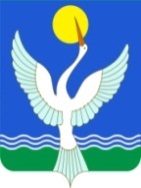 СОВЕТ СЕЛЬСКОГО ПОСЕЛЕНИЯЕРЕМЕЕВСКИЙ сельсоветМУНИЦИПАЛЬНОГО РАЙОНАЧишминскИЙ районРЕСПУБЛИКИ БАШКОРТОСТАН                       КАРАР «23» декабря 2019 й.№23РЕШЕНИЕ      «23»декабря  2019 г.